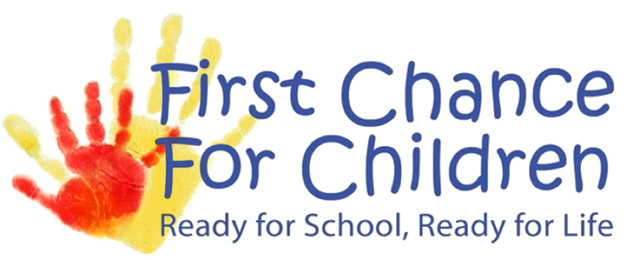 Board Member ApplicationName:      Phone:       Email:      Mailing Address:      City      Zip     Occupation and employer:      Why are you interested in joining our organization?What personal skill or strength of yours do you think would benefit our organization?Do you have a committee you’d like to serve on or a particular area of interest?What other volunteer commitments do you currently have?Have you served on other nonprofit organization boards? If so, please list: them and any offices you held:The First Chance for Children board meets once a month on the second Friday at 12 pm. Do you see any scheduling problem that might affect your attendance? Yes  no For Board Use Only__ Nominee was referred by _________________________________.__ Nominee was given an application packet. Date __________ Nominee had a personal meeting with chief executive, board chair, or other board member. Date ________ Nominee’s application was reviewed by the nominating committee. Date ________ Nominee was interviewed by the board. Date ______Action taken by the board ___________________________________________________